PARTIE A COMPLETER PAR LE SERVICEMISSIONS EN FRANCEMISSIONS A L’ETRANGER Pour les missions à l’étranger veuillez préciser les étapes :FRAIS DE TRANSPORT ET DIVERS :FINC_P028A02_charges_F3              V2 07/11/2019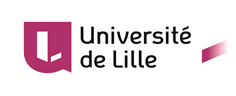 Direction des Affaires FinancièresDirection Gestion- Service DépensesBât A Rue du Barreau 59653 V. ASCQ CedexDirection des Affaires FinancièresDirection Gestion- Service DépensesBât A Rue du Barreau 59653 V. ASCQ CedexA COMPLETER AU RETOUR DE l’AGENT et à transmettre au  Service Dépenses accompagné des pièces justificatives pour établissement de l’état liquidatif des frais de missionsA COMPLETER AU RETOUR DE l’AGENT et à transmettre au  Service Dépenses accompagné des pièces justificatives pour établissement de l’état liquidatif des frais de missionsNom :                                             Prénom :                                      Matricule SIFAC : Nom :                                             Prénom :                                      Matricule SIFAC : Nom :                                             Prénom :                                      Matricule SIFAC : Nom :                                             Prénom :                                      Matricule SIFAC : Nom :                                             Prénom :                                      Matricule SIFAC : Nom :                                             Prénom :                                      Matricule SIFAC : Type de mission :  Avec frais  Sans frais Si « avec frais » :  Mission « montant forfaitaire  Mission « montant frais réels »(dans la limite des dispositions votées par le CA)ALLER – Date :                RETOUR – Date :Heure réelle du départ : Heure réelle du retour : REPAS :REPAS : Repas (forfait 17,50 € selon décret)Nombre : Repas pris dans un restaurant administratif Nombre : Repas gratuit(s)Nombre :NUITEES :NUITEES : Montant forfaitaire  Montant forfaitaire  Frais réels ( si montant inférieur ou supérieur à 70 euros et dans la limite des dispositions votées par le CA) Frais réels ( si montant inférieur ou supérieur à 70 euros et dans la limite des dispositions votées par le CA)Indemnité journalière (PERDIEM)Retenue à effectuer :  oui  nonSi oui :   RepasNombre :                             Nuitée(s)Nombre :ALLER :ALLER :ALLER :ALLER :ALLER :ALLER :Départ :Départ :Départ :Arrivée :Arrivée :Arrivée :Date :Heure :Lieu :Date :Heure :Lieu :RETOUR:RETOUR:RETOUR:RETOUR:RETOUR:RETOUR:Départ :Départ :Départ :Arrivée :Arrivée :Arrivée :Date :Heure :Lieu :Date :Heure :Lieu :Type :Type :Montant :Total :Total :Transport en commun :Taxi (certificat administratif motivé) :Autre : (péage, parking,…)Frais d’Inscription :Véhicule personnel :Véhicule personnel :Véhicule personnel :Véhicule personnel :Véhicule personnel :Véhicule personnel :Nombre de Km :                                         Taux :                          Total : Nombre de Km :                                         Taux :                          Total : Nombre de Km :                                         Taux :                          Total : Nombre de Km :                                         Taux :                          Total : Nombre de Km :                                         Taux :                          Total : Nombre de Km :                                         Taux :                          Total : Je soussigné(e), auteur du présent état, en certifie l’exactitude à tous égards.Je soussigné(e), auteur du présent état, en certifie l’exactitude à tous égards.A ______________, le_____________________Signature de l’intéressé(e) : A ______________, le_____________________Signature de l’intéressé(e) : A ______________, le_____________________Signature de l’intéressé(e) : Montant total des frais de séjourA …………………, le …………………Montant total des frais de transportNom :Montant inscriptionSignature de l’autorité responsable :TOTAL GENERALRépartition des coûts :Centre financier :Centre de coût : Fonds :Domaine fonctionnel :Convention (eotp) :NA